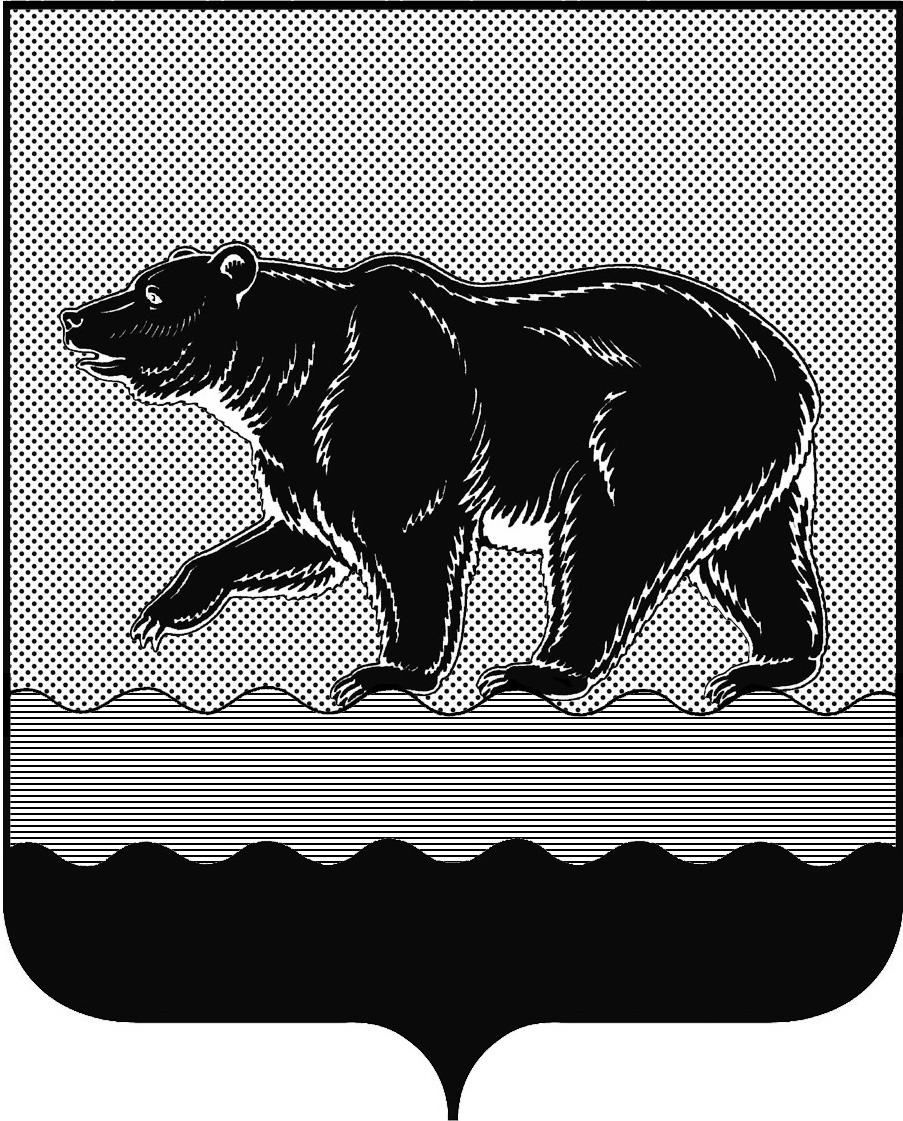 СЧЁТНАЯ ПАЛАТАГОРОДА НЕФТЕЮГАНСКА16 микрорайон, 23 дом, помещение 97, г. Нефтеюганск, 
Ханты-Мансийский автономный округ - Югра (Тюменская область), 628310  тел./факс (3463) 20-30-55, 20-30-63 E-mail: sp-ugansk@mail.ru www.admugansk.ru Заключение на проект постановления администрации города Нефтеюганска «О внесении изменений в постановление администрации города Нефтеюганска от 30.04.2020 № 67-п «Об утверждении порядка предоставления субсидии из бюджета города Нефтеюганска на возмещение затрат по организации уличного, дворового освещения и иллюминации в городе Нефтеюганске (с учетом затрат на оплату электрической энергии, потребляемой объектами уличного, дворового освещения и иллюминации города Нефтеюганска)» Счётная палата в соответствии с пунктом 7 части 2 статьи 9 Федерального закона от 07.02.2011 № 6-ФЗ «Об общих принципах организации и деятельности контрольно-счётных органов субъектов Российской Федерации и муниципальных образований» проводит финансово-экономическую экспертизу проектов муниципальных правовых актов (включая обоснованность финансово-экономических обоснований) в части, касающейся расходных обязательств муниципального образования.В целях проведения экспертизы представлен проект постановления администрации города Нефтеюганска  «О внесении изменений в постановление администрации города Нефтеюганска от 30.04.2020 № 67-п «Об утверждении порядка предоставления субсидии из бюджета города Нефтеюганска на возмещение затрат по организации уличного, дворового освещения и иллюминации в городе Нефтеюганске (с учетом затрат на оплату электрической энергии, потребляемой объектами уличного, дворового освещения и иллюминации города Нефтеюганска)» (далее – Порядок).	В соответствии с подпунктом 3 пункта 2, пунктом 3 статьи 78 Бюджетного кодекса Российской Федерации субсидии юридическим лицам, индивидуальным предпринимателям, а также физическим лицам - производителям товаров, работ, услуг предоставляются из местного бюджета - в случаях и порядке, предусмотренных решением представительного органа муниципального образования о местном бюджете и принимаемыми в соответствии с ним муниципальными правовыми актами местной администрации или актами уполномоченных ею органов местного самоуправления.  Муниципальные правовые акты, регулирующие предоставление субсидий юридическим лицам, индивидуальным предпринимателям, а также физическим лицам - производителям товаров, работ, услуг, должны соответствовать общим требованиям, установленным Правительством Российской Федерации.Общие требования к нормативным правовым актам, муниципальным правовым актам, регулирующим предоставление субсидий, в том числе грантов в форме субсидий, юридическим лицам, индивидуальным предпринимателям, а также физическим лицам - производителям товаров, работ, услуг утверждены Постановлением Правительства Российской Федерации от 18.09.2020 № 1492 (далее по тексу – Общие требования, Постановление Правительства Российской Федерации от 18.09.2020 № 1492). По результатам экспертизы установлено:1. Пунктом 2.1 Порядка предусмотрено, что в целях проведения отбора посредством запроса заявок департамент ЖКХ в течение 20 календарных дней с даты поступления ему информации, предусмотренной пунктом 1.7 Порядка, размещает на портале бюджетной системы Российской Федерации https://minfin.gov.ru/ (при наличии технической возможности), а также официальном сайте органов местного самоуправления города Нефтеюганска http://www.admugansk.ru/ в информационно-телекоммуникационной сети Интернет объявление о его проведении.В соответствии с подпунктом «б» пункта 4 Общих требований в целях установления порядка проведения отбора в правовом акте указываются сроки размещения на едином портале, а также при необходимости на официальном сайте главного распорядителя как получателя бюджетных средств в информационно-телекоммуникационной сети «Интернет» объявления о проведении отбора.Рекомендуем в пункте 2.1 Порядка исключить нормы, ставящие в зависимость срок размещения объявления о проведении отбора от предоставления юридическим лицом информации об оказании услуги по организации уличного освещения, соответственно предусмотрев в указанном пункте конкретный срок размещения объявления о проведении отбора. 2. Согласно абзацу 9 пункта 2.1 Порядка правило рассмотрения и оценки предложений (заявок) участников отбора определяется в соответствии с пунктом 2.5 Порядка.При этом, в пункте 2.5 Порядка определён лишь срок подачи заявок юридическими лицами на участие в отборе, соответственно рекомендуем устранить указанное замечание.3. Подпунктом «ж» пункта 3 Общих требований предусмотрено, что в целях определения общих положений о предоставлении субсидий в правовом акте указываются информация о размещении на едином портале бюджетной системы Российской Федерации в информационно-телекоммуникационной сети "Интернет" (далее - единый портал) (в разделе единого портала) при формировании проекта закона (решения) о бюджете (проекта закона (решения) о внесении изменений в закон (решение) о бюджете) сведений о субсидиях.Данная норма является императивной, в связи с чем рекомендуем в абзацах 1, 5, 13 пункта 2.1, пункте 2.10 Порядка исключить слова «(при наличии технической возможности)».4. Согласно пункту 2.5 Порядка юридические лица, индивидуальные предприниматели, физические лица для рассмотрения заявки на участие в отборе на предоставление субсидии из бюджета города Нефтеюганска на возмещение затрат по организации уличного, дворового освещения и иллюминации в городе Нефтеюганске (с учетом затрат на оплату электрической энергии, потребляемой объектами уличного, дворового освещения и иллюминации города Нефтеюганска) подают заявки на участие в отборе в течение 30 календарных дней после информационного сообщения о проведении отбора, организованном департаментом ЖКХ.Рекомендуем после слов «подают заявки на участие в оборе» дополнить словами «документы, установленные пунктом 2.3 Порядка».5. Пунктом 2.9 Порядка предусмотрено, что после подписания протокола Комиссии и с учётом рекомендаций, содержащихся в нём, департамент ЖКХ в течение 10 рабочих дней:2.9.1. В случае соответствия участника отбора и представленных им документов требованиям Порядка принимает решение о предоставлении субсидии и заключении соглашения, направляет участнику отбора сопроводительным письмом о принятом решении с приложением проекта соглашения.2.9.2. В случае несоответствия участника отбора и (или) представленных им документов требованиям Порядка принимает решение об отклонении заявки и отказе в предоставлении субсидии, о чем направляет участнику отбора извещение.В указанном пункте Порядка отсутствуют положения, регламентирующие в каком виде принимаются и оформляются указанные решения, а также срок направления участникам отбора решения о предоставлении субсидии, решения об отклонении заявки.При этом, отсутствие документально оформленного решения департамента ЖКХ повлечёт невозможность определения четкой даты начала течения срока, установленного для последующих процедур, предшествующих предоставлению субсидии.  Рекомендуем устранить указанное замечание.6. Согласно подпункту «и» пункта 5 Общих требований при определении условий и порядка предоставления субсидий в правовом акте указывается информация об условиях и порядке заключения между главным распорядителем как получателем бюджетных средств и получателем субсидии соглашения, дополнительного соглашения к соглашению.В Порядке отсутствует информация о порядке заключения соглашения (дополнительного соглашения к соглашению), рекомендуем устранить данное замечание. 7. Подпунктом 3.3.3 пункта 3.3 Порядка предусмотрено, что перечисление субсидии осуществляется департаментом ЖКХ не позднее десятого рабочего дня, следующего за днем принятия решения о перечислении субсидии путём перечисления денежных средств на расчётные или корреспондентские счета получателя субсидии, открытые в установленном порядке в учреждениях Центрального банка Российской Федерации или кредитных организациях.В соответствии с подпунктом «а» пункта 11 Общих требований правовой акт, регулирующий предоставление субсидий в порядке возмещения затрат в связи с производством (реализацией) товаров, выполнением работ, оказанием услуг в части, касающейся условий и порядка предоставления субсидий, содержит положение о перечислении субсидии не позднее 10-го рабочего дня, следующего за днем принятия главным распорядителем как получателем бюджетных средств по результатам рассмотрения им документов, указанных в подпункте «б» пункта 5 Общих требований, в сроки, установленные подпунктом «в» пункта 5 Общих требований, решения о предоставлении субсидии.Перечень документов, соответствующих подпункту «б» пункта 5 Общих требований, установлен пунктом 2.3 Порядка.Согласно пункту 2.9, подпункту 2.9.1 Порядка в случае соответствия участника отбора и представленных им документов требованиям Порядка департамент ЖКХ в течение 10 рабочих дней принимает решение о предоставлении субсидии.Таким образом, в целях соблюдения подпункта «а» пункта 11 Общих требований, в Порядке должно быть предусмотрено, что департамент ЖКХ по результатам рассмотрения им документов, указанных в подпункте 2.3 Порядка, перечисляет субсидию не позднее 10-го рабочего дня, следующего за днем принятия решения о предоставлении субсидии. Однако, пунктом 3.3 Порядка предусмотрены иные сроки перечисления субсидии.Кроме того, согласно пункту 3.4 Порядка установлены основания для отказа получателю субсидии в перечислении субсидии.Подпунктом «г» пункта 5 Общих требований предусмотрены основания для отказа получателю субсидии в предоставлении субсидии.Рекомендуем устранить указанные замечания.8. Пунктом 3.8 Порядка предусмотрено, что в случае невозможности предоставления субсидии в текущем финансовом году в связи с недостаточностью бюджетных обязательств, субсидия предоставляется получателю субсидии, в очередном финансовом году без повторного прохождения проверки.Рекомендуем слово «проверки» заменить словом «отбора».9. Пунктом 3.12 Порядка предусмотрено, что субсидия направляется на затраты, указанные в пункте 1.2 раздела 1 Порядка.В соответствии с подпунктом «в» пункта 11 Общих требований правовой акт, регулирующий предоставление субсидий в порядке возмещения затрат в связи с производством (реализацией) товаров, выполнением работ, оказанием услуг в части, касающейся условий и порядка предоставления субсидий, содержит положение о направлениях затрат, на возмещение которых предоставляется субсидия.Порядок не содержит положение о направлениях затрат, на возмещение которых предоставляется субсидия, что не соответствует подпункту «в» пункта 11 Общих требований.Рекомендуем устранить указанное замечание.10. Пунктом 4.1 Порядка предусмотрено, что в случае недостижения значения целевого показателя, установленного в строке 28 «Процент горения объектов уличного, дворового освещения и иллюминации в городе Нефтеюганске» таблицы 1.1 «Дополнительные целевые показатели муниципальной программы», утвержденной постановлением администрации города Нефтеюганска от 15.11.2018 № 605-п «Об утверждении муниципальной программы города Нефтеюганска «Развитие жилищно-коммунального комплекса и повышение энергетической эффективности в городе Нефтеюганске» департамент ЖКХ выносит решение о снижении размера субсидии.При этом, в соответствии с абзацем 2 подпункта «б» пункта 7 Общих требований, не достижение значений результатов предоставления субсидии является основанием для применения меры ответственности за нарушение условий, целей и порядка предоставления субсидии в виде возврата средств субсидии в бюджет. Рекомендуем устранить указанное замечание, а также пункт 5.2 Порядка дополнить информацией о возврате в бюджет города субсидии в случае  недостижения значений результатов предоставления субсидии. На основании изложенного, рекомендуем до принятия Порядка устранить замечания, отражённые в настоящем заключении. Информацию о решениях, принятых по результатам рассмотрения настоящего заключения просим представить в наш адрес в срок до 05.04.2021 года.Председатель   			   		                                            С.А. ГичкинаИсполнитель:инспекторского отдела № 1Счётной палаты города НефтеюганскаФилатова Юлия Евгеньевна Тел. 8 (3463) 203303Исх.СП-108-1 от 15.03.2021